MATEMATYKA dla semestru 2p, etap 4 nauki zdalnejTermin przesłania prac z tego etapu poprzez email  - do dnia 22.12.2020r.(proszę wpisać do swojego zeszytu wymienione poniżej tematy i daty lekcji)Tematy lekcji odpowiadają odpowiednim rozdziałom podręcznika do matematyki „Matematyka z plusem dla klasy 7 szkoły podstawowej”, Gdańskie Wydawnictwo Oświatowe. Proszę zapoznać się z treścią podręcznika. Dodatkowych informacji i materiałów do nauki proszę szukać na stronach: https://epodreczniki.pl https://www.gov.pl/web/zdalnelekcje/zdalne-lekcje Podstawowe wiadomości dotyczące ww. tematów lekcji:Graniastosłupy Najpierw przypomnijmy sobie wiadomości o prostopadłościanach, poprzez wykonanie ćwiczenia:          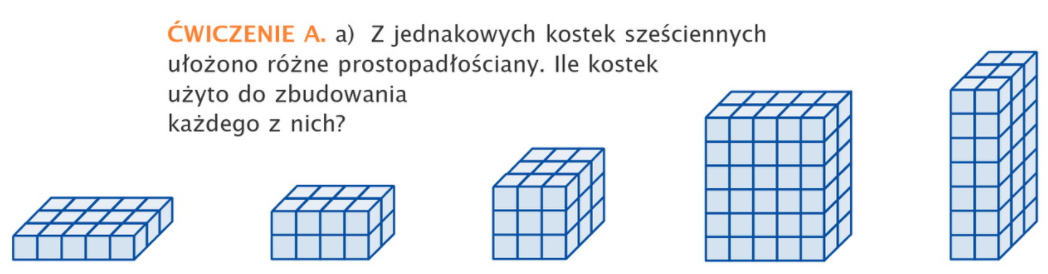 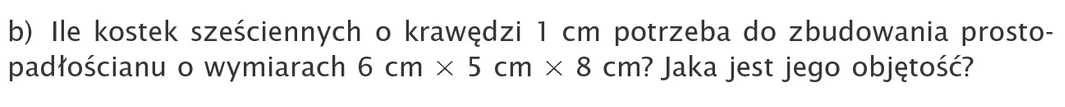   Objętość graniastosłupów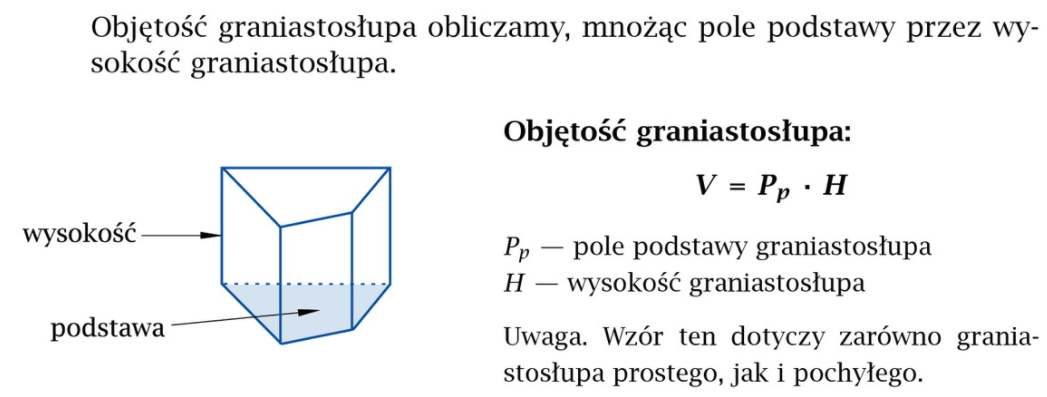 Statystyka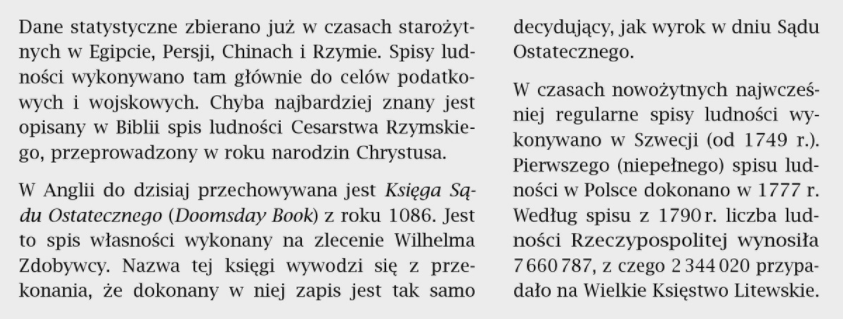 Zadania do samodzielnego rozwiązaniai przesłania tych rozwiązań na adres email nauczyciela do dnia 22.12.2020r.)(w każdym emailu wysyłanym do nauczyciela proszę podać podstawowe informacje:numer semestru 2p, swoje imię i nazwisko oraz Etap 4)Zadanie 1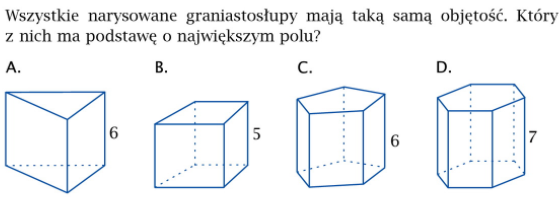 Zadanie 2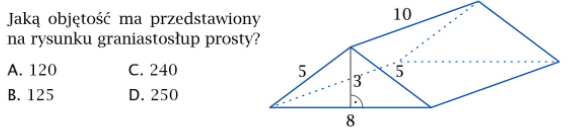 Zadanie 3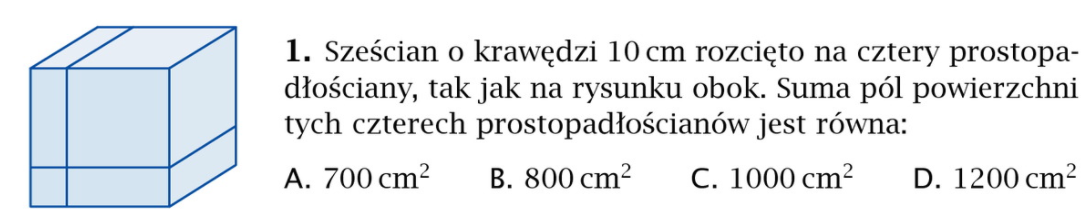 Zadanie 4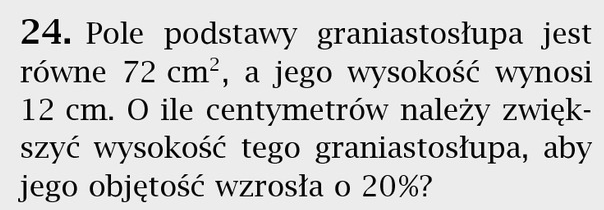 Zadanie 5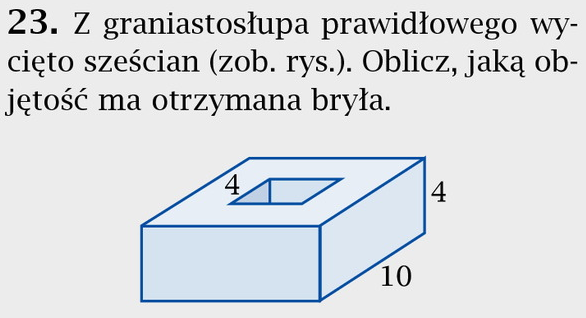 Zadanie 6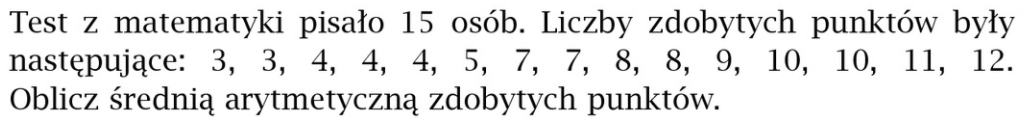 Zadanie 7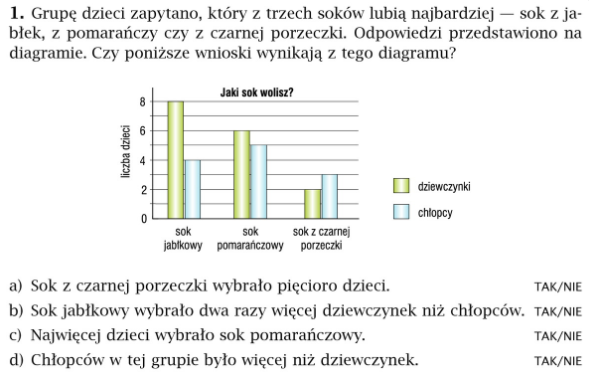 Nr lekcjiData lekcjiTemat lekcji:4830.11.2020Objętość prostopadłościanu. Jednostki objętości - rozwiązywanie zadań4930.11.2020Objętość graniastosłupa5001.12.2020Objętość graniastosłupa - rozwiązywanie zadań5101.12.2020Powtórzenie wiadomości - Graniastosłupy. Rozwiązywanie zadań "Przed klasówką"5207.12.2020Powtórzenie wiadomości - Graniastosłupy. Rozwiązywanie zadań "Przed klasówką"5307.12.2020Powtórzenie wiadomości - Graniastosłupy. Rozwiązywanie zadań "Zadania uzupełniające"5408.12.2020Odczytywanie danych statystycznych5508.12.2020Odczytywanie danych statystycznych - rozwiązywanie zadań5614.12.2020Co to jest średnia?5714.12.2020Co to jest średnia? - obliczanie średniej arytmetycznej, rozwiązywanie zadań5815.12.2020Zbieranie i opracowywanie danych statystycznych - przykłady5915.12.2020Zbieranie i opracowywanie danych statystycznych - wyciąganie wniosków6021.12.2020Egzamin semestralny z matematyki6121.12.2020Zdarzenia losowe - obliczanie prawdopodobieństwa; co jest bardziej prawdopodobne6222.12.2020Zdarzenia losowe - obliczanie prawdopodobieństwa; co jest bardziej prawdopodobne6322.12.2020Powtórzenie wiadomości - Statystyka. Rozwiązywanie zadań "Przed klasówką","Zadania uzupełniające"